TURKS AND CAICOS ISLANDS GOVERNMENTJudicial Service CommissionThe Judicial Service Commission of the Turks and Caicos Islands invites applications for the position ofChief Justice of the Turks and Caicos Islands.The Chief Justice is the highest judicial officer in the country and is the chief administrative officer for the Courts. The Chief Justice’s key responsibilities include oversight of the management of the Courts’ offices and staff, responsibility for the preparation of the annual Budget for Court services and oversight of the administration of the Budget by the Accounting Officer as well as advising the Governor on matters in judicature.The Chief Justice also sits in criminal, civil and family cases, hears appeals from inferior tribunals, determines complaints of professional misconduct against members of the Bar and lays down practice directions. Candidates for this position must have at least 10 year’s post-qualification experience as an attorney of the Supreme Court admitted under the TCI Legal Profession Ordinance, as a barrister or solicitor of the United Kingdom or any other part of the Commonwealth or Ireland or as a member of the Faculty of Advocates or a Writer to the Signet of Scotland;have demonstrated experience in judicial and court administration; a sound and thorough knowledge of the particular areas of law required by the post;be able to command the respect of the legal profession and the community, and possess absolute personal integrity;be a person of maturity and sound judgment, possessing strong communication and listening skills It is unlikely that candidates with no previous judicial experience will be considered.RENUMERATION PACKAGE:SALARY - $160,000 per annum (income tax free)PROFESSIONAL ALLOWANCE - $6,000 per annumTELEPHONE ALLOWANCE - $1,800 per annumTRANSPORTATION ALLOWANCE - $ 2,760 per annumHOUSING ALLOWANCE – $36,000.00 per annumFor persons recruited outside of the Turks and Caicos Islands, there is a three (3) year contract extendable on mutual agreement.  Other benefits in addition to the above allowances include an end-of-contract gratuity of 10% of salary; return passage for family of up to two children under the age of sixteen (16) years as well as duty free concession on the shipment of personal effects imported within first six (6) months of appointment.APPLICATION PROCEDURE:A completed application form and resume with current contact information accompanied by a Cover Letter and two letters of reference (one preferably from a former employer) as well as copies of educational certificates and a copy of the Passport photo page are required.  Shortlisted candidates must submit a Police Certificate.  To receive application form please email request to jaastwood@gov.tc Applications can be sent by facsimile: 649 946-1582 or sent by email to jaastwood@gov.tc with the subject line Chief Justice Application. If sent by courier, envelopes should be clearly marked Chief Justice Application on the front and addressed to the Governor’s Office, Waterloo, Grand Turk, Turks and Caicos Islands.PLEASE NOTE THAT ONLY SUITABLE CANDIDATES WILL BE CONTACTED FOR INTERVIEWS.CLOSING DATE: 8 DECEMBER 2019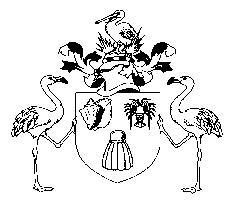 